0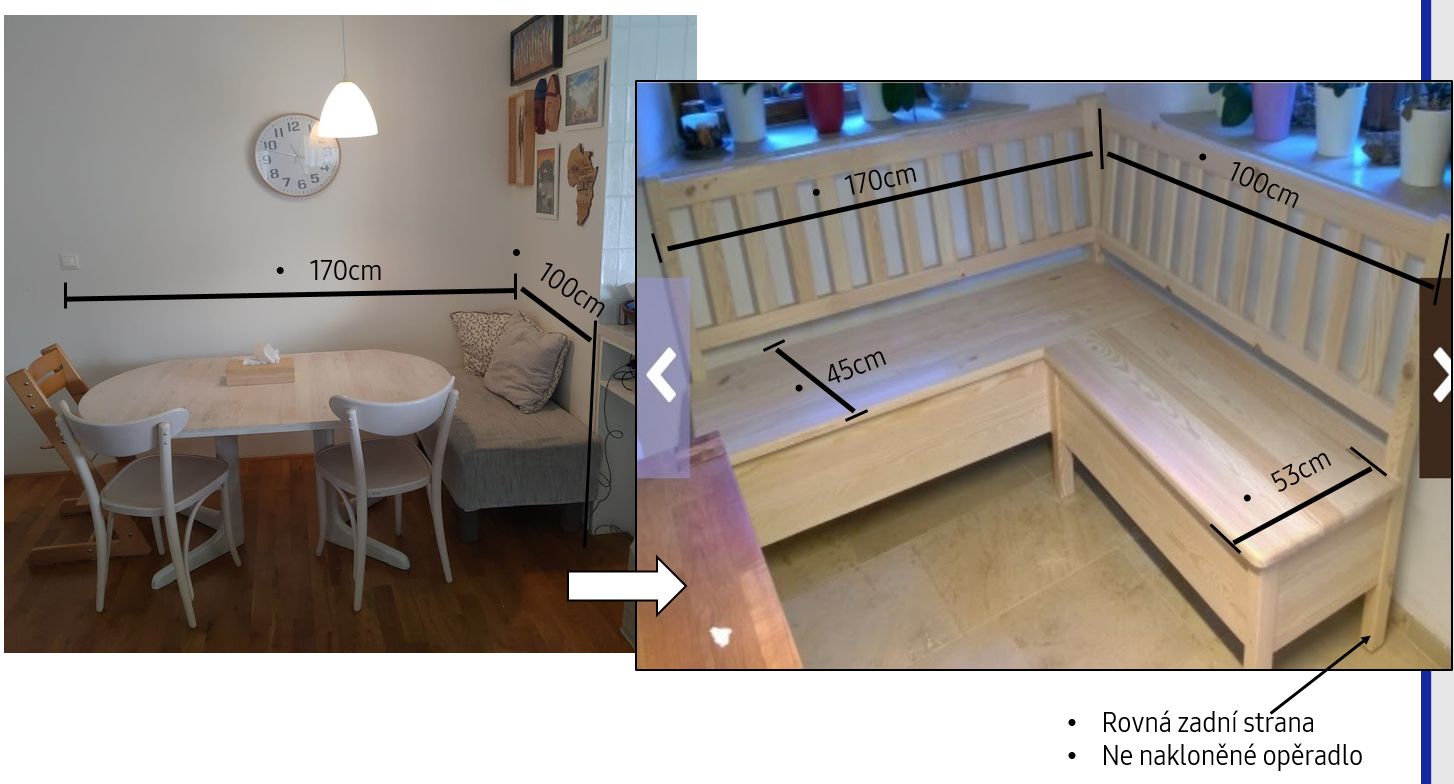 Lavice:Mshanová NikolaMísto: Praha 9